ПРИЛОЖЕНИЕк Решению Коллегии Евразийской экономической комиссииот                              2015 г. №         .ИЗМЕНЕНИЯ,вносимые в Решение Комиссии Таможенного союза 
от 7 апреля 2011 г. № 6071. Дополнить пунктом 43 следующего содержания:«43. Ветеринарный сертификат на экспортируемые на таможенную территорию Таможенного союза Республики Беларусь, Республики Казахстан и Российской Федерации желатин технический и клеи животного происхождения (кроме продукции, произведенной из водных животных) (Форма № 43) (прилагается).».2. Формы Единых ветеринарных сертификатов, утвержденных указанным Решением, дополнить ветеринарным сертификатом на экспортируемые на таможенную территорию Таможенного союза Республики Беларусь, Республики Казахстан и Российской Федерации желатин технический и клеи животного происхождения (кроме продукции, произведенной из водных животных) (Форма № 43) следующего содержания:«Форма № 43(в редакции Решения Коллегии Евразийской экономической комиссииот                     2015 г. №       )__________________О внесении изменений в Решение Комиссии Таможенного союза 
от 7 апреля 2011 г. № 607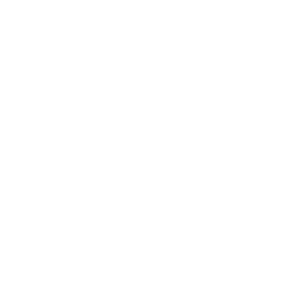 В соответствии со статьей 3 Договора о Евразийской экономической комиссии от 18 ноября 2011 года Коллегия Евразийской экономической комиссии решила:1. Внести в Решение Комиссии Таможенного союза от 7 апреля 2011 г. № 607 «О формах Единых ветеринарных сертификатов на ввозимые на таможенную территорию Таможенного союза Республики Беларусь, Республики Казахстан и Российской Федерации подконтрольные товары из третьих стран» изменения согласно приложению.2. Установить, что до 1 января 2016 г. для ввоза на таможенную территорию Евразийского экономического союза подконтрольных товаров применяется как ветеринарный сертификат формы № 26, предусмотренный Решением Комиссии Таможенного союза от 7 апреля 2011 г. № 607, так и ветеринарные сертификаты формы № 26 предусмотренный настоящим Решением.3. Настоящее Решение вступает в силу по истечении
30 календарных дней с даты его официального опубликования.О внесении изменений в Единые ветеринарные 
(ветеринарно-санитарные) требования, предъявляемые к товарам, подлежащим ветеринарному контролю (надзору)Коллегия Евразийской экономической комиссии решила:Внести в Единые ветеринарные (ветеринарно-санитарные) требования, предъявляемые к товарам, подлежащим ветеринарному контролю (надзору), утвержденные Решением Комиссии Таможенного союза от 18 июня 2010 г. № 317, изменения согласно приложению.Настоящее Решение вступает в силу по истечении 
30 календарных дней с даты его официального опубликования.ПРИЛОЖЕНИЕк Решению Коллегии Евразийской экономической комиссииот                                2015 г. №      ИЗМЕНЕНИЯ,вносимые в Единые ветеринарные (ветеринарно-санитарные) требования, предъявляемые к товарам, подлежащим ветеринарному контролю (надзору)Дополнить главой 42 следующего содержания:«Глава 42ВЕТЕРИНАРНО-САНИТАРНЫЕ ТРЕБОВАНИЯпри ввозе на таможенную территорию Таможенного союзаи (или) перемещении между Сторонами желатина технического и клеев1 животного происхождения (кроме продукции, произведенной из водных животных)Для целей настоящей главы желатин технический и клеи животного происхождения означают продукты переработки коллагенсодержащего сырья.К ввозу на таможенную территорию Таможенного союза и (или) перемещению между Сторонами допускается желатин технический и клеи животного происхождения, сырье для производства которых получено от животных на мясоперерабатывающих предприятиях, в отношении которых не введены ветеринарно-санитарные ограничения.Сырье для производства желатина технического и клеев животного происхождения должно быть признано годным для этих целей по результатам ветеринарно-санитарной экспертизы.Если сырье, для производства желатина технического и клеев животного происхождения получено от жвачных животных, материалы специфического риска по губкообразной энцефалопатии крупного рогатого скота и скрепи овец должны быть удалены.Желатин технический должен перерабатывается на предприятиях Стороны на которую он ввезен из страны-экспортера. Желатин технический должен перерабатывается на предприятиях Стороны, на которую он перемещен с территории другой Стороны.Желатин технический не используется для пищевых целей и в качестве корма (кормовой добавки).Тара и упаковочный материал должны быть одноразовые.Транспортные средства подлежат обработке и подготовке в соответствии с правилами принятыми в стране-отправителе.».________________1Примечание. Для целей настоящей главы под клеем понимаются костные и мездровые клеи животного происхождения, полученные от убойных животных».Сводный перечень замечаний (предложений) на проект акта Евразийской экономической комиссииО внесении изменений в Единые ветеринарные (ветеринарно-санитарные требования), предъявляемые к товарам, подлежащим ветеринарному контролю (надзору), утвержденные  в Решение Коллегии ЕЭК от 18 июня 2010 г. № 317(наименование проекта акта Евразийской экономической комиссии)Нотификация ВТО: G/SPS/N/RUS/29ИНФОРМАЦИОННО-АНАЛИТИЧЕСКАЯ СПРАВКА
о последствиях влияния проекта решения Коллегии Евразийской экономической комиссии «О внесении изменений в Единые ветеринарные (ветеринарно-санитарные) требования, предъявляемые к товарам, подлежащим ветеринарному контролю (надзору)» на условия ведения предпринимательской деятельностиНаименование проекта решения: «О внесении изменений в Единые ветеринарные (ветеринарно-санитарные) требования, предъявляемые к товарам, подлежащим ветеринарному контролю (надзору)»ИНФОРМАЦИОННО-АНАЛИТИЧЕСКАЯ СПРАВКА
о последствиях влияния проекта решения Коллегии Евразийской экономической комиссии «О внесении изменений в Решение Комиссии Таможенного союза от 7 апреля 2011 г. № 607» на условия ведения предпринимательской деятельностиНаименование проекта решения: «О внесении изменений в Решение Комиссии Таможенного союза от 7 апреля 2011 г. № 607»1. Описание поставки 1.7. Сертификат № ________________________1.1. Название и адрес грузоотправителя:Ветеринарный сертификат на экспортируемыена таможенную территорию Таможенного союза Республики Беларусь, Республики Казахстан и Российской Федерации желатин технический и клеи животного происхождения (кроме продукции, произведенной из водных животных)1.2. Название и адрес грузополучателя:1.8. Страна происхождения товара:1.3. Количество мест (контейнеров):1.9. Страна, выдавшая сертификат:1.4. Количество или масса:1.10. Учреждение страны-экспортера, выдавшее сертификат:1.5. Маркировка пломбы на транспортном средстве (вид, номер):1.11. Страна (ы) транзита:1.6. Транспорт: (№ вагона, автомашины, контейнера, рейса самолета, название судна):1.12. Пункт пересечения границы Таможенного союза:2. Идентификация товара2.1. Наименование товара: 2.2. Дата производства:2.3. Упаковка:2.4. Цель использования (пищевой/технический) :2.5. Условия хранения и перевозки:2. Идентификация товара2.1. Наименование товара: 2.2. Дата производства:2.3. Упаковка:2.4. Цель использования (пищевой/технический) :2.5. Условия хранения и перевозки:3. Происхождение товара3.1. Административная территория страны происхождения: 3.2. Название, регистрационный номер и адрес предприятия:3. Происхождение товара3.1. Административная территория страны происхождения: 3.2. Название, регистрационный номер и адрес предприятия:4. Свидетельство о безопасностиЯ, нижеподписавшийся государственный/официальный ветеринарный врач, удостоверяю следующее:4.1. Экспортируемые на таможенную территорию Таможенного союза Республики Беларусь, Республики Казахстан и Российской Федерации желатин технический и клей животного происхождения, получены из сырья от животных, убитых на мясоперерабатывающих предприятиях, в отношении которых не введены ветеринарно-санитарные ограничения и аттестованные компетентным органом третьей страны на право экспорта этих подконтрольных товаров, а также находящихся под её контролем. 4.2. Сырье, для производства желатина технического и клеев животного происхождения получено от жвачных животных, при этом материалы специфического риска по губкообразной энцефалопатии крупного рогатого скота и скрепи овец удалены.4.3. Сырье для производства желатина технического и клеев животного происхождения признано годным для этих целей по результатам ветеринарно-санитарной экспертизы.4. Свидетельство о безопасностиЯ, нижеподписавшийся государственный/официальный ветеринарный врач, удостоверяю следующее:4.1. Экспортируемые на таможенную территорию Таможенного союза Республики Беларусь, Республики Казахстан и Российской Федерации желатин технический и клей животного происхождения, получены из сырья от животных, убитых на мясоперерабатывающих предприятиях, в отношении которых не введены ветеринарно-санитарные ограничения и аттестованные компетентным органом третьей страны на право экспорта этих подконтрольных товаров, а также находящихся под её контролем. 4.2. Сырье, для производства желатина технического и клеев животного происхождения получено от жвачных животных, при этом материалы специфического риска по губкообразной энцефалопатии крупного рогатого скота и скрепи овец удалены.4.3. Сырье для производства желатина технического и клеев животного происхождения признано годным для этих целей по результатам ветеринарно-санитарной экспертизы.4.6. Упаковка и упаковочный материал одноразовые.4.6. Упаковка и упаковочный материал одноразовые.4.7. Транспортное средство обработано и подготовлено в соответствии с правилами, принятыми в стране-экспортере.4.7. Транспортное средство обработано и подготовлено в соответствии с правилами, принятыми в стране-экспортере.Место _______________	                 Дата _______________                       ПечатьПодпись государственного/официального ветеринарного врача  ____________________________________Ф. И. О. и должность__________________________________________________________________________Примечания:1. Подпись и печать должны отличаться цветом от бланка.2. Ветеринарный сертификат оформляется на русском языке, а также на языке страны-экспортера и (или) английском языке.».Структурный  элемент проекта акта Наименование субъекта, от  которогопоступили замечания (предложения) на проект акта (номер письма и дата 
при наличии)Содержание замечания(предложения)Заключениепо итогам рассмотрения1Общие положения Единых ветеринарных требований: Ввоз подконтрольных товаров разрешен из хозяйств или предприятий, включенных в Реестр и при наличии разрешения на ввоз, выданный уполномоченным органом Стороны, на территорию которого ввозится подконтрольный товарGelatine Manufacturers of EuropeВвоз подконтрольных товаров, за исключением желатина, коллагена и клея животного происхождения, разрешен из хозяйств или предприятий, включенных в Реестр и при наличии разрешения на ввоз, выданный уполномоченным органом Стороны, на территорию которого ввозится подконтрольный товар.Отклонено.В предложении приведена ссылка на не действующую норму2К ввозу на таможенную территорию Таможенного союза и (или) перемещению между Сторонами допускается желатин, коллаген и клеи животного происхождения, сырье для производства которых получено от животных на мясоперерабатывающих предприятиях, в отношении которых не введены ветеринарно-санитарные ограничения, аттестованных компетентным органом третьей страны на право экспорта этих подконтрольных товаров и находящихся под её контролем.Gelatine Manufacturers of EuropeК ввозу на таможенную территорию Таможенного союза и (или) перемещению между Сторонами допускается желатин, коллаген и клеи животного происхождения, извлеченные из сырья, полученного из  животных на мясоперерабатывающих предприятиях, в отношении которых не введены ветеринарно-санитарные ограничения, касающиеся вывоза этой подконтрольной продукции, аттестованных компетентным органом третьей страны на право экспорта этих подконтрольных товаров и находящихся под её контролем.Отклонено.Ветеринарные требования относятся к возимой и перемещаемой продукции, но не к вывозимой3Сырье животного происхождения для производства пищевого желатина и пищевого коллагена, должно быть  получено от здоровых животных, подвергнутых предубойному ветеринарному осмотру, а туши и внутренние органы послеубойной ветеринарно-санитарной экспертизе, по результатом которой признаны годными для производства желатина и коллагена, предназначенного в пищу людям.Сырье для производства желатина, коллагена и клеев животного происхождения для технических целей, получено от животных, и признано годным для этих целей.Gelatine Manufacturers of EuropeСырье животного происхождения для производства пищевого желатина и пищевого коллагена, должно быть получено от здоровых животных, подвергнутых предубойному ветеринарному осмотру, а туши и внутренние органы послеубойной ветеринарно-санитарной экспертизе, по результатом которой признаны годными для производства желатина и коллагена, предназначенного в пищу людям.Сырье для производства желатина, коллагена и клеев животного происхождения для технических целей, должно быть получено от животных, и признано годным для этих целей.Отклонено.Предложение не меняет действующую норму4Если сырье, для производства желатина, коллагена и клеев животного происхождения получено от жвачных животных, материалы специфического риска по губкообразной энцефалопатии крупного рогатого скота и скрепи овец должны быть удалены.Gelatine Manufacturers of EuropeЕсли сырье, для производства желатина, коллагена и клеев животного происхождения были получены от жвачных животных, то сырье должно быть получено от животных на мясоперерабатывающих или кожевенных предприятиях, одобренных компетентным органом третьей страны и материалы специфического риска по губкообразной энцефалопатии крупного рогатого скота и скрепи овец должны быть удалены.Отклонено.Контроль исполнения требований должен осуществляться компетентным органом третьей страны и производителем5Ветеринарно-санитарные требованияпри ввозе на таможенную территорию Таможенного союзаи (или) перемещении между Сторонами желатина, коллагена и клеев животного происхожденияСШАот 9.09.2013Охватывает ли сертификат желатин/коллаген, получаемые из водных (рыбных) материалов? Исключены ли данные материалы из требований по сертификации? Мы опасаемся, что сертификат содержит требования в отношении желатина/коллагена, получаемых только из животных, забитых на мясокомбинатах (и не имеет отношения к рыбе)Данный сертификат не охватывает желатин/коллаген и клеи, получаемые из рыбных материалов6СШАот 9.09.2013Охватывает ли сертификат только материалы, поставляемые навалом? Мы со всем уважением просим, чтобы он не имел отношение к материалам, содержащим желатин и/или коллаген или лекарственные препараты в небольших количествах.Требования распространяются только на продукцию, полностью состоящую из желатина и/или коллагена7СШАот 9.09.2013Дайте определение “пищевым продуктам”?  Означает ли данное понятие только пищевые продукты для потребления человеком (и не включает корма для потребления животными)?Понятие не охватывает продукцию, предназначенную в корм животным8СШАот 9.09.2013Дайте определение слову “технический”?  Желатин, предназначенный для производства капсул для медицинских препаратов, считается “техническим” или “пищевым”?В данной главе подразумевается пищевой желатин9СШАот 9.09.2013Дайте определение понятию “клеи животного происхождения”?Данный термин для целей настоящих требований означает мездровые и костные клеи животного происхождения10СШАот 9.09.2013Существуют ли определенные коды Гармонизированной системы, в отношении которых Россия и Таможенный союз могут определить, что для них будет требоваться этот сертификат?Данные товары относятся к коду ТН ВЭД 350300. В соответствии с Решением КТС от 
18 октября 2013 г.
№ 830 данные товары ввозятся в сопровождении ветеринарного сертификата 11СШАот 9.09.2013Мы опасаемся, что один сертификат, охватывающий техническую и пищевую области применения (с различными требованиями для каждой области) может создать трудности.  В США данные товары сертифицируют различные органы государственной власти. Мы бы хотели попросить подтверждение того, что двусторонние сертификаты для каждого товара будут согласовываться по отдельности.В соответствии с Едиными ветеринарными (ветеринарно-санитарными) требованиями, предъявляемыми к товарам, подлежащим ветеринарному контролю (надзору), утвержденными Решением Комиссии Таможенного союза от 18 июня 2010 года № 317, уполномоченные органы Сторон могут проводить переговоры с целью согласования ветеринарных сертификатов, отличающихся от форм Единых ветеринарных сертификатов на ввозимые на таможенную территорию Таможенного союза подконтрольные товары из третьих стран, утвержденных Решением Комиссии от 7 апреля 2011 года № 607 и отдельных положений Требований, с компетентными органами стран-экспортеров, которые обратились с обоснованным запросом о проведении таких переговоров12Сырье для производства коллагена, желатина и клея животного происхождения получено из животных на мясоперерабатывающих предприятиях, в отношении которых не введены ветеринарно- санитарные ограничения, аттестованных компетентным органом третьей страны требованиям Таможенного союза на право экспорта этих подконтрольных товаров и находящихся под ее контролем.СШАот 9.09.2013Данное требование не подходит для материалов, изготавливаемых из рыбы. Если сертификат не охватывает материалы из рыбы, мы бы попросили рассмотреть возможность изменения названия на “Ветеринарный сертификат на желатин, коллаген и клей животного происхождения из наземных животных и птиц, экспортируемые на таможенную территорию Таможенного союза Республики Беларусь, Республики Казахстан и Российской Федерации”Данный сертификат не охватывает желатин/коллаген и клеи, получаемые из рыбных материалов.Данное уточнение будет отражено в тексте и названии главы13Сырье для производства коллагена, желатина и клея животного происхождения получено из животных на мясоперерабатывающих предприятиях, в отношении которых не введены ветеринарно- санитарные ограничения, аттестованных компетентным органом третьей страны на право экспорта этих подконтрольных товаров и находящихся под ее контролемСШАот 9.09.2013Если сертификат не охватывает материалы из рыбы, более подходящий формулировкой будет: “Сырье для производства коллагена, желатина и клея животного происхождения получено из животных на мясоперерабатывающих предприятиях, в отношении которых не введены ветеринарно- санитарные ограничения, отвечающих требованиям компетентного органа третьей страны на право поставки данного сырья для производства желатина/коллагена/клеев.  Коллаген, желатин и клеи животного происхождения произведены на предприятиях, отвечающих требованиям компетентного органа третьей страны для производства коллагена, желатина и клеев животного происхождения для экспорта”Учтено частично.«Сырье для производства коллагена, желатина и клея животного происхождения получено из животных на мясоперерабатывающих предприятиях, в отношении которых не введены ветеринарно- санитарные ограничения, аттестованных компетентным органом третьей страны требованиям Таможенного союза на право экспорта этих подконтрольных товаров и находящихся под ее контролем.»14Сырье животного происхождения для производства пищевого желатина и пищевого коллагена должно быть получено от здоровых животных, подвергнутых предубойному ветеринарному осмотру, а туши и внутренние органы - послеубойной ветеринарно- санитарной экспертизе, по результатам которой признаны годными для производства желатина и коллагена, предназначенного в пищу людям.СШАот 9.09.2013Не все внутренние органы должны подвергаться послеубойной проверке для того, чтобы материалы, например шкура, были безопасны для производства желатина/коллагена, даже для пищевых продуктов. Мы со всем уважением полагаем, что следующее изложение было бы более подходящим (если сертификат не покрывает материалы, изготавливаемые из рыбы): “Сырье животного происхождения для производства пищевого желатина и пищевого коллагена должно добываться из клинически здоровых животных, подлежащих доубойному ветеринарному осмотру, и признаваться подходящими для производства желатина и коллагена, используемых в пищу человеком”Отклонено.Ветеринарно-санитарная оценка сырья может быть сделана только по результатам ветеринарно-санитарной экспертизы15Если сырье для производства желатина, коллагена и клеев животного происхождения получено от жвачных животных, то материалы специфического риска по губкообразной энцефалопатии крупного рогатого скота и скрепи овец были удаленыСШАот 9.09.2013Данное заявление должно четко применяться только в случае, если сырье получено от жвачных животных. В настоящий момент в переводе на английский язык оно звучит так, будто можно использовать только материалы, полученные из жвачных животныхУчтено.16СШАот 9.09.2013Термин “материалы специфического риска” можно понять по-разному. Это не международный принятый термин, и для его подтверждения необходимо дать его определение на сертификате. Далее, Всемирная организация здравоохранения животных МЭБ признает, что некоторая обработка желатина подходит для инактивирования губкообразной энцефалопатии крупного рогатого скота (BSE). Если желатин обработать подобным образом, никакие ткани не нужно исключать.Предлагается изложить в следующей редакции:Если сырье для производства желатина, коллагена и клеев животного происхождения получено от жвачных животных; в равной степени:A: товары поступили из страны, зоны или компартимента, представляющих несущественную степень риска BSE;илиB. Они происходят из страны, зоны или компартимента, представляющих контролируемую или неопределенную степень риска BSE и происходят от скота, прошедшего пред- и послеубойный осмотр; и у скота в возрасте старше 30 месяцев в момент убоя исключен позвоночный столб и череп; и, при происхождении из костей: кости подверглись процессу, включающему все следующие этапы: удаление жира, кислотная деминерализация, кислотная или щелочная обработка, очистка и стерилизация при температуре >138°C в течение минимум 4 секунд либо подобного или усовершенствованного процесса в рамках снижения инфицированности (например, нагрев паром высокого давления)”Учтено.В требованиях будут перечислены материалы специфического риска (статья 11.5.14 Кодекса МЭБ).17Микробиологические, химико-токсикологические и радиологические показатели желатина, коллагена и клеев животного происхождения соответствуют обязательным требованиям, установленным в соответствии с договорно-правовой базой Таможенного союза и Единого экономического пространства.СШАот 9.09.2013Данное требование следует убрать, так как при подготовке в рамках эффективной системы, разработанной в целях гарантии безопасности пищевых продуктов и кормов, данные продукты обычно считаются продуктами с малым риском. Если текст невозможно убрать, мы бы рекомендовали ограничить данное требование продуктами, предназначенными в пищу людям, и изменить сертификацию данной продукции в соответствии с нижеприведенным текстом.  Данный текст отражает, что продукты должны производиться в рамках системы контроля, разработанной для гарантии безопасности продуктов на рынке, но не выдвигает неоправданное требование, чтобы агент по сертификации устанавливал новый процесс регулирования для подтверждения аттестации.Данный продукт, предназначенный в пищу людям, произведен в рамках системы регулирования и проверок, разработанной для гарантии того, что продукт не содержит микробиологических, химико-токсикологических и радиологических примесей на уровнях, опасных для здоровья. Экспортер проинформирован, что микробиологические, химико-токсикологические и радиологические показатели желатина, коллагена и клеев животного происхождения должны соответствовать обязательным требованиям, установленным в соответствии с договорно-правовой базой Таможенного союза и Единого экономического пространстваОтклонено.Ввозимая на территорию Таможенного союза продукция должна соответствовать всем требованиям Таможенного союза. 18Тара и упаковочный материал являются одноразовыми и соответствуют требованиям Таможенного союза.СШАот 9.09.2013Предлагается изложить в следующей редакции:“Желатин, коллаген или клеи животного происхождения должны экспортироваться в упаковке, подходящей для конкретного товара”Отклонено. Требование к упаковке отражено в соответствующем техническом регламенте Таможенного союза19Если сырье, для производства желатина, коллагена и клеев животного происхождения получено от жвачных животных, материалы специфического риска по губкообразной энцефалопатии крупного рогатого скота и скрепи овец должны быть удаленыЕСЕсли сырье для производства желатина, коллагена и клеев животного происхождения было получено из костей жвачных животных, то материалы, специфического риска по губкообразной энцефалопатией КРС и скрепи овец, должны быть удаленыУчтено.Текст будет отредактирован в соответствии с двусторонним сертификатом на коллаген / желатин подписанным между ЕС и ТС20Микробиологические, химико-токсикологические и радиологические показатели желатина, коллагена и клеев животного происхождения соответствуют обязательным требованиям, установленным в соответствии с договорно-правовой базой Таможенного союза и Единого экономического пространстваЕСКроме того, ЕС не согласен с необходимостью устанавливать микробиологические, химические и токсикологические нормы для клея так, как ЕС полагает, что клей не является пищевым продуктом или кормом. Предлагается исключить фразу «клеев животного происхождения»Отклонено.Ввозимая на территорию Таможенного союза подконтрольная продукция должна соответствовать всем требованиям Таможенного союза.1. Проблема, на решение которой направлен проект решения ЕЭК:В связи с отсутствием единых ветеринарных (ветеринарно-санитарных) требований к товарам, включенным в Единый перечень товаров, подлежащих ветеринарному контролю (надзору), утвержденный Решением Комиссии Таможенного союза от 18 июня 2010 г. № 317, (желатин, коллаген и клеи животного происхождения) ввоз данных товаров на территорию Евразийского экономического союза осуществляется по требованиям государства-члена на чью территорию ввозится товар. В адрес Евразийской экономической комиссии поступали обращения от хозяйствующих субъектов, которые указывали, что отсутствие единого регулирования приводит к ввозу на территорию одного государства-члена технического желатина, который в последствии реализуется на территории Союза под видом пищевого желатина.2. Цель регулирования:Защита жизни и здоровья людей, охрана животного мира. Целью принятия проекта решения Комиссии является определение единых ветеринарных (ветеринарно-санитарных) требований к желатину, коллагену и клеям животного происхождения при их ввозе на территорию Союза и перемещении между государствами-членами. 3. Группа лиц, на защиту интересов которых направлен проект решения ЕЭК:Субъекты предпринимательской деятельности;государства-члены;население (потребители) государств-членов.4. Адресаты регулирования, в том числе субъекты предпринимательской деятельности, и воздействие, оказываемое на них регулированием:Действие проекта решения Комиссии непосредственно направлено на интересы участников внешнеэкономической деятельности, являющихся поставщиками данных подконтрольных товаров; субъекты предпринимательской деятельности, использующие данные подконтрольные товары в собственном производстве и (или) реализации. Уполномоченные органы государств-членов, осуществляющие ветеринарный контроль (надзор). 5. Содержание устанавливаемых для адресатов регулирования ограничений (обязательных правил поведения):Поставщики желатина, коллагена и клеев животного происхождения должны выполнить ветеринарные требования, указанные в проекте, а именно, подтвердить, что:желатин технический и клеи животного происхождения, сырье для производства которых получено от животных на мясоперерабатывающих предприятиях, в отношении которых не введены ветеринарно-санитарные ограничения;сырье для производства желатина технического и клеев животного происхождения должно быть признано годным для этих целей по результатам ветеринарно-санитарной экспертизы;если сырье, для производства желатина и клеев животного происхождения получено от жвачных животных, материалы специфического риска по губкообразной энцефалопатии крупного рогатого скота и скрепи овец должны быть удалены;желатин технический должен перерабатывается на предприятиях Стороны на которую он ввезен из страны-экспортера. Желатин технический должен перерабатывается на предприятиях Стороны, на которую он перемещен с территории другой Стороны;желатин технический не используется для пищевых целей и в качестве корма (кормовой добавки)6. Механизм разрешения проблемы и достижения цели регулирования, предусмотренный проектом решения ЕЭК (описание взаимосвязи между предлагаемым регулированием и решаемой проблемой):Нормативными правовыми актами Евразийского экономического союза данный вопрос не урегулирован.В государствах-членах Союза ввоз и оборот желатина, коллагена и клеев животного происхождения осуществляется в соответствии с условиями, определенными уполномоченным органом. Ввоз из Европейского союза на территорию государств-членов осуществляется в сопровождении ветеринарного сертификата, согласованного между уполномоченными органами Союза и компетентным органом Европейского сообщества в двухстороннем формате. Документы, определяющие ветеринарные требования к желатину, коллагену и клеям животного происхождения в государствах-членах отсутствуют. 7. Сведения о рассмотренных альтернативах предлагаемому регулированию:В соответствии с Договором о Евразийском экономическом союзе от 29 мая 2014 г. государства-члены проводят согласованную политику в сфере санитарных, ветеринарных и карантинных фитосанитарных мер путем совместной разработки, принятия и реализации государствами-членами актов Комиссии в области применения санитарных, ветеринарно-санитарных и карантинных фитосанитарных мер.Проблему ввоза и перемещения подконтрольных товаров можно решить двумя способами.Первый вариант это утверждение национальных ветеринарных требований в каждом государстве-члене Союза. Однако данный подход не исключает установление различных требований, даже при согласованном подходе, что в конечном счете не решит данную проблему.Второй способ - согласование двухсторонних ветеринарных сертификатов с отдельными государствами-поставщиками подконтрольной продукции. Данный подход потребует проведение технических консультаций и переговоров, что повлечет за собой финансовые затраты, а также длительные процедуры поэтапного парафирования документа.8. Нормативно-правовое основание для принятия проекта решения ЕЭК:Проект решения ЕЭК разработан в целях реализации пункта 2 статьи 58 Договора о Евразийском экономическом союзе от 29 мая 2014 года.В соответствии с указанной нормой, к товарам и объектам, подлежащим ветеринарному контролю (надзору), применяются единые ветеринарные (ветеринарно-санитарные) требования, утверждаемые Комиссией.Утверждение нормы Договора о Евразийском экономическом союзе от 29 мая 2014 года не отнесено к вопросам, указанным в приложении № 2 к Регламенту работы ЕЭК, утвержденному решением Высшего Евразийского экономического совета от 23 декабря 2014 года № 98 (далее - Регламент), в связи с чем, данное решение в соответствии с абзацем вторым пункта 80 Регламента принимается Коллегией ЕЭК квалифицированным большинством.9. Сфера полномочий ЕЭК, к которой относится проект решения ЕЭК:Проект решения ЕЭК подготовлен в рамках полномочия ЕЭК, определенного  подпунктом 4 пункта 3 Положения о ЕЭК (приложение №1 к Договору о Союзе) в части, касающейся применения ветеринарно-санитарных мер.10. Финансово-экономические последствия принятия проекта решения ЕЭК для субъектов предпринимательской деятельности:Соблюдение ветеринарных (ветеринарно-санитарных) требований, предъявляемых к товарам, подлежащим ветеринарному контролю (надзору) не влечет расходов субъектов предпринимательской деятельности.11. Предполагаемые сроки вступления проекта решения ЕЭК в силу: Проект решения ЕЭК вступает в силу по истечении
30 календарных дней с даты его официального опубликования.12. Ожидаемый результат регулирования:Запрет использования технического желатина в пищевых целях и ограничение его перемещения будут способствовать сокращению случаев фальсификации технического желатина под пищевые нужды. Установление единых ветеринарных (ветеринарно-санитарных) требований к желатину, коллагену и клеям животного происхождения позволит реализовать согласованные подходы государств-членов в сфере применения ветеринарных мер.13. Описание опыта государств – членов Евразийского экономического союза и международного опыта регулирования отношений, являющихся предметом проекта решения ЕЭК (с обоснованием его прогрессивности и применимости):Нормативно-правовое регулирование, определяющее ветеринарные требования к желатину, коллагену и клеям животного происхождения в государствах-членах отсутствуют.Каждое государство в целях защиты своей территории от ввоза и распространения возбудителей заразных болезней животных, в том числе общих для человека и животных, и товаров, не соответствующих установленным требованиям, устанавливает уровень защиты, какой она считает необходимым для охраны жизни и здоровья человека или животных на своей территории.14. Сведения о проведении публичного обсуждения проекта решения ЕЭК:15. Сведения о заключении об оценке регулирующего воздействия на проект решения ЕЭК:16. Иная информация, относящаяся, по мнению департамента ЕЭК, ответственного за подготовку проекта решения ЕЭК, к основным сведениям о проекте решения ЕЭК и (или) о его подготовке Отсутствует.1. Проблема, на решение которой направлен проект решения ЕЭК:В связи с отсутствием формы ветеринарного сертификата на ввозимые на территорию Евразийского экономического союза желатин, коллаген и клеи животного происхождения Комиссией разработаны единые ветеринарные (ветеринарно-санитарные) требования к желатину, коллагену и клеям животного происхождения.2. Цель регулирования:Защита жизни и здоровья людей, охрана животного мира. Целью принятия проекта решения Комиссии является определение единой формы ветеринарного сертификата на ввозимые на территорию Союза желатин, коллаген и клеи животного происхождения. 3. Группа лиц, на защиту интересов которых направлен проект решения ЕЭК:Субъекты предпринимательской деятельности;государства-члены;население (потребители) государств-членов.4. Адресаты регулирования, в том числе субъекты предпринимательской деятельности, и воздействие, оказываемое на них регулированием:Действие проекта решения Комиссии непосредственно направлено на интересы участников внешнеэкономической деятельности, являющихся поставщиками данных подконтрольных товаров; субъекты предпринимательской деятельности, использующие данные подконтрольные товары в собственном производстве. Уполномоченные органы государств-членов, осуществляющие ветеринарный контроль (надзор). 5. Содержание устанавливаемых для адресатов регулирования ограничений (обязательных правил поведения):Поставщики желатина, коллагена и клеев животного происхождения должны выполнить ветеринарные требования, путем предоставления ветеринарного сертификата, подтверждающего, что:желатин технический и клеи животного происхождения, сырье для производства которых получено от животных на мясоперерабатывающих предприятиях, в отношении которых не введены ветеринарно-санитарные ограничения;сырье для производства желатина технического и клеев животного происхождения должно быть признано годным для этих целей по результатам ветеринарно-санитарной экспертизы;если сырье, для производства желатина и клеев животного происхождения получено от жвачных животных, материалы специфического риска по губкообразной энцефалопатии крупного рогатого скота и скрепи овец должны быть удалены;желатин технический должен перерабатывается на предприятиях Стороны на которую он ввезен из страны-экспортера. Желатин технический должен перерабатывается на предприятиях Стороны, на которую он перемещен с территории другой Стороны;желатин технический не используется для пищевых целей и в качестве корма (кормовой добавки)6. Механизм разрешения проблемы и достижения цели регулирования, предусмотренный проектом решения ЕЭК (описание взаимосвязи между предлагаемым регулированием и решаемой проблемой):Нормативными правовыми актами Евразийского экономического союза данный вопрос не урегулирован.В государствах-членах Союза ввоз и оборот желатина, коллагена и клеев животного происхождения осуществляется в соответствии с условиями, определенными уполномоченным органом. Ввоз из Европейского союза на территорию государств-членов осуществляется в сопровождении ветеринарного сертификата, согласованного между уполномоченными органами Союза и компетентным органом Европейского сообщества в двухстороннем формате. Документы, определяющие ветеринарные требования к желатину, коллагену и клеям животного происхождения в государствах-членах отсутствуют. 7. Сведения о рассмотренных альтернативах предлагаемому регулированию:В соответствии с Договором о Евразийском экономическом союзе от 29 мая 2014 г. государства-члены проводят согласованную политику в сфере санитарных, ветеринарных и карантинных фитосанитарных мер путем совместной разработки, принятия и реализации государствами-членами актов Комиссии в области применения санитарных, ветеринарно-санитарных и карантинных фитосанитарных мер.Проблему ввоза и перемещения подконтрольных товаров можно решить двумя способами.Первый вариант это утверждение национальных ветеринарных требований в каждом государстве-члене Союза. Однако данный подход не исключает установление различных требований, даже при согласованном подходе, что в конечном счете не решит данную проблему.Второй способ - согласование двухсторонних ветеринарных сертификатов с отдельными государствами-поставщиками подконтрольной продукции. Данный подход потребует проведение технических консультаций и переговоров, что повлечет за собой финансовые затраты, а также длительные процедуры поэтапного парафирования документа.8. Нормативно-правовое основание для принятия проекта решения ЕЭК:Проект решения ЕЭК разработан в целях реализации пункта 17 Приложения № 12 к Договору о Евразийском экономическом союзе от 29 мая 2014 года.В соответствии с указанной нормой Единые формы ветеринарных сертификатов утверждаются Комиссией.Утверждение нормы Договора о Евразийском экономическом союзе от 29 мая 2014 года не отнесено к вопросам, указанным в приложении № 2 к Регламенту работы ЕЭК, утвержденному решением Высшего Евразийского экономического совета от 23 декабря 2014 года № 98 (далее - Регламент), в связи с чем, данное решение в соответствии с абзацем вторым пункта 80 Регламента принимается Коллегией ЕЭК квалифицированным большинством.9. Сфера полномочий ЕЭК, к которой относится проект решения ЕЭК:Проект решения ЕЭК подготовлен в рамках полномочия ЕЭК, определенного  подпунктом 4 пункта 3 Положения о ЕЭК (приложение №1 к Договору о Союзе) в части, касающейся применения ветеринарно-санитарных мер.10. Финансово-экономические последствия принятия проекта решения ЕЭК для субъектов предпринимательской деятельности:Соблюдение ветеринарных (ветеринарно-санитарных) требований, предъявляемых к товарам, подлежащим ветеринарному контролю (надзору) не влечет расходов субъектов предпринимательской деятельности.11. Предполагаемые сроки вступления проекта решения ЕЭК в силу: Проект решения ЕЭК вступает в силу по истечении
30 календарных дней с даты его официального опубликования, при этом установлен переходный период в 6 месяцев для ранее утвержденного ветеринарного сертификата на ввозимые консервы, колбасы и другие виды готовых мясных изделий в целях адаптации участников внешнеэкономической деятельности.12. Ожидаемый результат регулирования:Утверждение единой формы ветеринарного сертификата на ввозимые желатин, коллаген и клеи животного происхождения позволит реализовать согласованные подходы государств-членов в сфере применения ветеринарных мер.13. Описание опыта государств – членов Евразийского экономического союза и международного опыта регулирования отношений, являющихся предметом проекта решения ЕЭК (с обоснованием его прогрессивности и применимости):Нормативно-правовое регулирование, определяющее ветеринарные требования к желатину, коллагену и клеям животного происхождения в государствах-членах отсутствуют.Каждое государство в целях защиты своей территории от ввоза и распространения возбудителей заразных болезней животных, в том числе общих для человека и животных, и товаров, не соответствующих установленным требованиям, устанавливает уровень защиты, какой она считает необходимым для охраны жизни и здоровья человека или животных на своей территории.14. Сведения о проведении публичного обсуждения проекта решения ЕЭК:15. Сведения о заключении об оценке регулирующего воздействия на проект решения ЕЭК:16. Иная информация, относящаяся, по мнению департамента ЕЭК, ответственного за подготовку проекта решения ЕЭК, к основным сведениям о проекте решения ЕЭК и (или) о его подготовке Отсутствует.